Τ.Θ.56194, Λεμεσός 3305, Κύπρος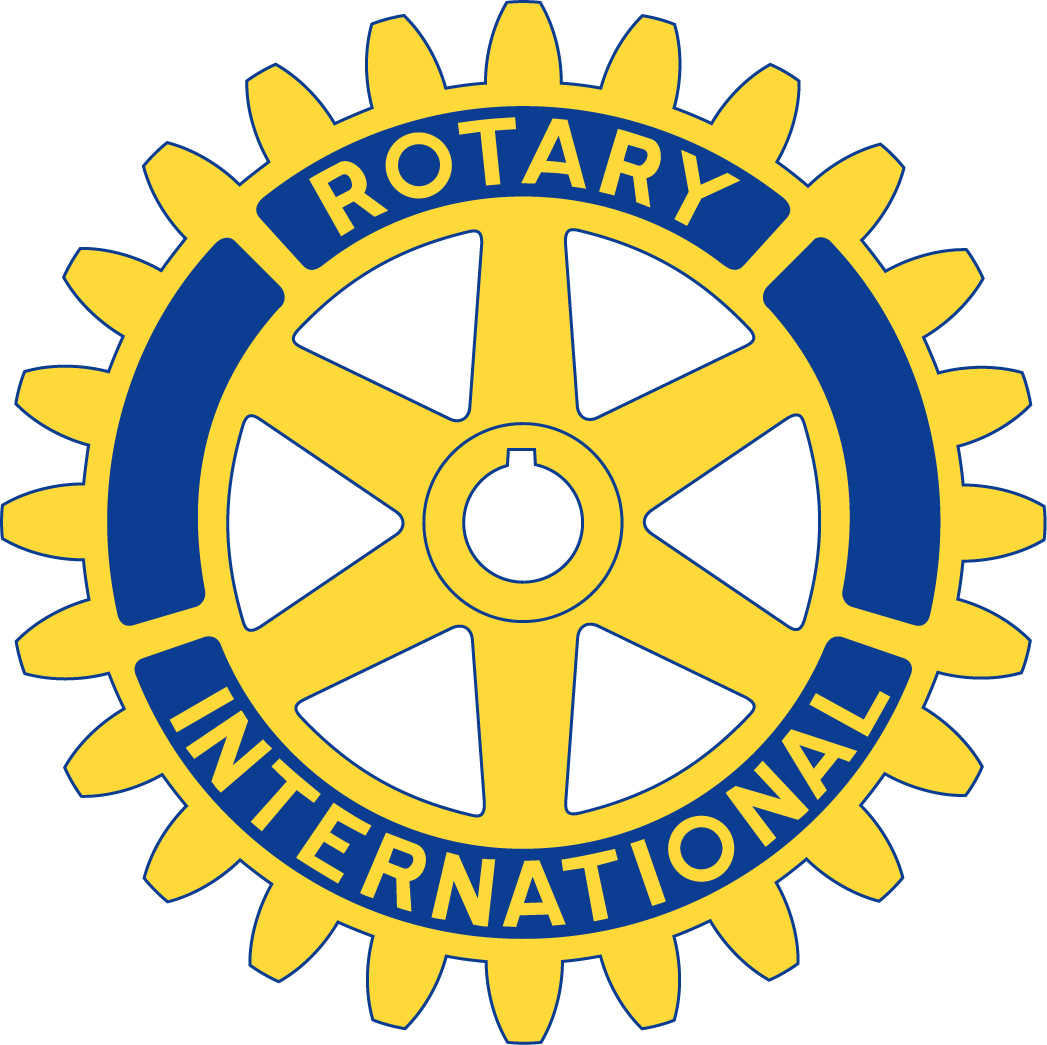 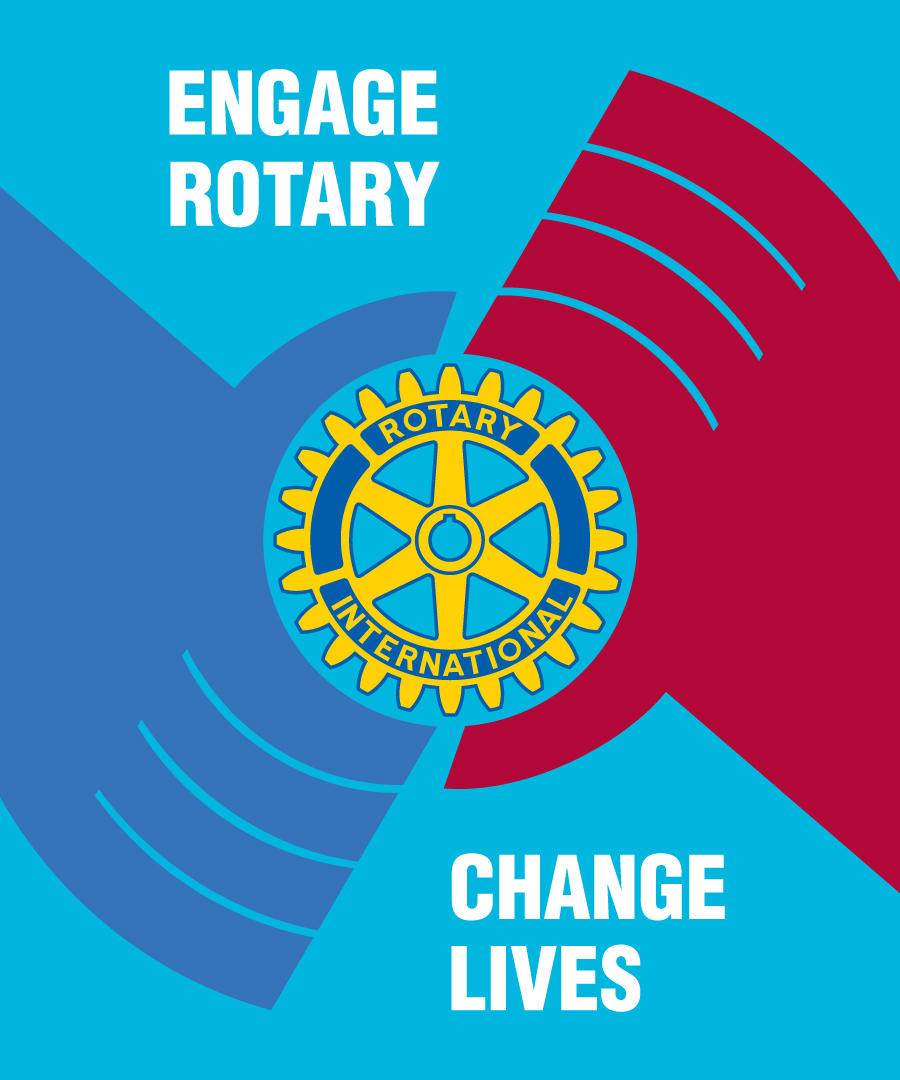 Αρ. Ομίλου 23240 – Ζώνη 10 – Περιφέρεια 2452Website: www.rotary-cyprus.org/-amathusiaΣυνεστιάσεις στο Ξενοδοχείο Καπετάνιος Οδύσσεια, Τηλ. 25 591111, κάθε Πέμπτη1. Έναρξη συνεστίασης και προσευχήΗ συνεστίαση άρχισε στις 2015 και την προσευχή είπε ο ροτ. Σάββας Χριστοφίδης.2. Καλωσορίσματα ΠροέδρουΟ πρόεδρος καλωσόρισε τους φίλους ροταριανούς και τους κάλεσε όλους να προσέλθουν γιά φαγητό.3. Ανακοινώσεις ΠροέδρουΈχουμε πληροφορηθεί από τον πρόεδρο του Ρ.Ο. Cosmopolitan Stevo Bursac ότι θα έλθουν στη Λεμεσό γιά λίγες ώρες την Δευτέρα 16/09/2013 δέκα έως δώδεκα παιδιά με καρκίνο και 10-12 γονείς και γιατροί συνοδοί με πρωτοβουλία του Ρ.Ο. Χάιφας. Ενδεχομένως να γίνει κάποια κοινή εκδήλωση φιλοξενίας με τους Ρ.Ο.  Cosmopolitan , Λεμεσού και Κουρίου .Ο πρόεδρος εξέφρασε την ετοιμότητα του ομίλου και του ιδίου προσωπικά γιά συμμετοχή. Θας σας πληροφορήσουμε σχετικά.Έγινε συνεδρία της Διαχειριστικής Επιτροπής του Ταμείου Υποτροφιών στις 04/09/2013 και εξέτασε τρείς υποψηφιότητες. Η συνεδρία θα συνεχιστεί στις 11/09/2013 και θα γίνουν και προσωπικές συνεντεύξεις.Έγινε στις 05/09/2013 συνεδρία του Δ.Σ του ομίλου και συζητήθηκαν διάφορα θέματα  με πιό σημαντικά την καλοκαιρινή εκδήλωση σε παραθαλάσσιο εστιατόριο στις 26/09/2013 – λεπτομέρειες θα ανακοινωθούν προσεχώς - , και το πανηγύρι της χαράς του Θεοτόκος που θα διεξαχθεί στις 13/10/2013 και θα συμμετάσχει ο όμιλος μας.Όσον αφορά το θέμα παραμονής στο ξενοδοχείο Καπετάνιος Οδύσσεια εξετάζεται αφού αξιολογούνται εναλλακτικές επιλογές.4. Ανακοινώσεις ΓραμματέαΕκφράζει την λύπη του που δεν είναι απόψε μαζί μας ο ΠΠ Νεοκλής Θωμά λόγω άλλων ανειλημμένων υποχρεώσεων.Στις 12/09/2013 θα γίνει η βράβευση πρωτευσάντων και ομιλητής θα είναι ο κος Κυριάκος Μπαρρής. Η εκδήλωση θα είναι μετά συζύγων και προσκεκλημένων. Θα σταλεί ξεχωριστή πρόσκληση και παρακαλούμε όπως δηλώσετε έγκαιρα τις συμμετοχές σας.Το πρόγραμμα των προσεχών συνεστιάσεων είναι ως ακολούθως .(α)  12/09/2013 – Βράβευση πρωτευσάντων(β) 19/09/2013 – Συνεστίαση συναδέλφωσης. Εσωτερικός ομιλητής πρόεδρος   Κώστας Κωνσταντινίδης με θέμα τον Marco Antonio Bragadini.(γ) 26/09/2013 – Καλοκαιρινή εκδήλωση(δ) 03/10/2013 -  Club Assembly – Επιλογή τρόπου υποψηφιοτήτων. Παρουσίαση από πρώην πρόεδρο. 5. Κυρίως ΠρόγραμμαΟ ροτ. Κώστας Αλεξάντρου έκανε μιά ενδιαφέρουσα ομιλία/παρουσίαση γιά το ρυγχοφόρο σκαθάρι που καταστρέφει φοινικοειδή και απάντησε σε σωρεία ερωτήσεων. Σύντομη μορφή της ομιλίας/παρουσίασης θα δημοσιευθεί στο περιοδικό του ομίλου.Ο πρόεδρος ευχαρίστησε τον ροτ. Κώστα Αλεξάντρου γιά την πολύ κατατοπιστική παρουσίαση του.6. Ανακοινώσεις ΤελετάρχηΟ Τελετάρχης   ανακοίνωσε τους εορτάζοντες ως ακολούθως.Εισφορές για το Action Aid Ευρώ 44.50 .Η συνεστίαση έληξε στις 21:30 Με ροταριανούς χαιρετισμούςΔημήτρης ΔημητρίουΓραμματέας 2013-14Ρ.Ο. Λεμεσού Αμαθουσία Εβδομαδιαίο Ενημερωτικό Δελτίο Αρ.:7/ 2013 – 2014Εβδομαδιαίο Ενημερωτικό Δελτίο Αρ.:7/ 2013 – 2014ΣυνεστίασηΠέμπτη, 05 Σεπτεμβρίου  2013Μέλη (Σύνολο)58Παρόντα24Δικαιολογημένα Απόντα17Ποσοστό Παρουσιών71%Επισκέπτες Ροταριανοί-Φιλοξενούμενοι-ΟνομαστήριαΠαμπίνος ΧαραλάμπουςΓενέθλιαΤίτος ΠιριλλίδηςΕπέτειος γάμου